Publicado en Madrid el 05/04/2019 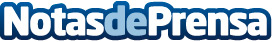 El barómetro CITIX confirma que los ciudadanos están más satisfechos donde se produjo un cambio de gobiernoLos vecinos valoran la gestión municipal con 6.03 puntos en las ciudades donde se produjo un cambio de gobierno tras las elecciones municipales de 2015. En las ciudades donde se gobierna mediante mayoría absoluta, los ciudadanos tienden a estar más satisfechos que los de municipios con coaliciones. Los ciudadanos reclaman a sus ayuntamientos que se mejore el transporte público y la gestión del tráfico en sus ciudadesDatos de contacto:Elena Rodríguez / Manuel Mercado912468777Nota de prensa publicada en: https://www.notasdeprensa.es/el-barometro-citix-confirma-que-los-ciudadanos Categorias: Nacional Sociedad Madrid Cataluña Andalucia País Vasco Galicia Castilla La Mancha Movilidad y Transporte http://www.notasdeprensa.es